.SIDE, BEHIND, CHASSE RIGHT, CROSS ROCK & RECOVER, SHUFFLE ½ TURN LEFTSIDE, BEHIND, CHASSE RIGHT, CROSS ROCK & RECOVER, SHUFFLE ½ TURN LEFTRIGHT ½ RONDE, SAILOR STEP, LEFT ½ RONDE TURNING ¼ LEFT, SAILOR STEPDIAGONAL FORWARD RIGHT, CLOSE LEFT, DIAGONAL FORWARD RIGHT, CLOSE LEFT, DIAGONAL FORWARD RIGHT, CROSS ROCK & RECOVER, SHUFFLE ½ TURN LEFTDIAGONAL FORWARD RIGHT, CLOSE LEFT, DIAGONAL FORWARD RIGHT, CLOSE LEFT, DIAGONAL FORWARD RIGHT, CROSS ROCK & RECOVER, SHUFFLE ½ TURN LEFTRIGHT ½ RONDE, SAILOR STEP, LEFT ½ RONDE TURNING ½ TURN RIGHT, SAILOR STEPREPEATTrue Love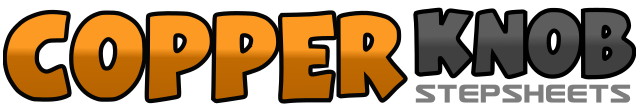 .......Count:48Wall:4Level:Intermediate.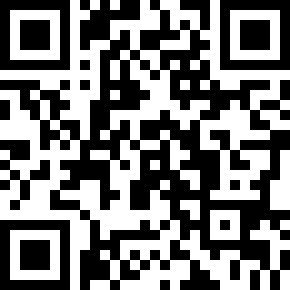 Choreographer:Derek Robinson (UK)Derek Robinson (UK)Derek Robinson (UK)Derek Robinson (UK)Derek Robinson (UK).Music:True Love - Heather MylesTrue Love - Heather MylesTrue Love - Heather MylesTrue Love - Heather MylesTrue Love - Heather Myles........1Step right to right side2Cross left behind right3Step right to right side&Close left beside right4Step right to right side5Cross rock left over right6Recover onto right7Step left ¼ turn to left&Close right beside left8Step left ¼ turn to left1-8Repeat the above 8 counts1Touch right toe across left2Sweep right toe out and behind left3Step down right&Step left to side4Step right in place5Touch left toe across right6Sweep left toe out and behind right while turning ¼ left on ball of right foot7Step down left&Step right to right side8Step left in place1Step forward diagonally right2Close left instep behind right heel3Step forward diagonally right&Close left instep behind right heel4Step forward right5Cross rock left over right6Recover onto right7Step left ¼ turn to left&Close right beside left8Step left ¼ turn to left1-8Repeat the above 8 counts1Touch right toe across left2Sweep right toe out and behind left3Step down right&Step left to side4Step right beside left5Touch left toe across right6Sweep left toe out and behind right while turning ½ turn left on ball of right foot7Step down left&Step right to right side8Step left beside right